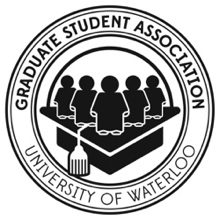 				COUNCILMinutes of Meeting Date: Wednesday May 15, 2019Time: 4:00 P.M. – 6:00 P.M.Place: NH 3407Speaker’s Welcome and opening remarks.
M. Paley took the chair.  T. Beirness recorded minutes.  The meeting is called to order at 4:09pm.Adoption of Agenda Sargent/GeorgeUnanimousCarried Declarations of InterestNo declarations of interest stated.Approval of Minutes of the Previous MeetingOctober 11, 2018  - DeferMarch14, 2019 – DeferApril 10, 2019 - DeferCouncil Membership Report: New members stated and welcomed. Attendance taken. See updated membership report.PresentationFall Reading Week – Sagar/PatelInformation with regard to Fall Reading Week was presented to Council via PowerPoint. Members were encouraged to share their thoughts and ideas which will be gathered and brought back to council as a document for confirmation. Motions:Motion to adopt the Council Meeting Schedule for the 2019-2020 year.BIRT the GSA-UW Council adopt the following Council Meeting Schedule:Haque/GeorgeUnanimousCarriedMay 15, 2019 from 4pm to 6pmJune 4, 2019 from 4pm to 6pmJuly 3, 2019 from 4pm to 6 pmAugust 7, 2019 from 4pm to 6pmSeptember 4, 2019 from 4pm to 6pmOctober 2, 2019 from 4pm to 6pmNovember 6, 2019 from 4pm to 6pmDecember 4, 2019 from 4pm to 6pmJanuary 8, 2020 from 4pm to 6pmFebruary 5, 2020 from 4pm to 6pm March 4, 2020 from 4pm to 6pmApril 1, 2020 from 4pm to 6pmMay 6, 2020Motion to elect Councilors to the Council Executive Committee		BIRT the GSA-UW Council elect the following members to the Council Executive 				Committee:AHS: Amanda Parker 	Environment: Annie Kim	George/Haque	Unanimous	CarriedMotion to accept Year-End Report from the Joint Policy Review CommitteeBIRT the GSA-UW Council accept the Year-End Report from the Joint Policy Review Committee.	Motion to Defer DecisionGeorge/Haque	Unanimous	CarriedMotion to elect Councilors to the Joint Policy Review CommitteesBIRT the GSA-UW Council elect the following two (2) members of Council to the 	Policy Review Committee for the 2019-2020 year:Motion to DeferGeorge/HaqueUnanimousCarriedTen Minute recess – by consentAdvising the President President provided a brief update of progress in the last month including the hiring of a Political Director. The impact of the Student Choice Initiative was discussed as well as notifying that the Board has approved the updated fee analysis. The information will be shared at a subsequent meeting. New Business & Member’s Discussion: Deputy Chair spoke about the importance of building relationships between GSA and Council to strengthen the ability to communicate. There will be informal gatherings outside of Council meetings to collaborate and mentor. The idea of a “buddy” system was introduced to have new Councilors work with returning Councilors in order to enhance the value of council meetings. Council members were invited to introduce themselves around the table and discuss some issues at hand in their various departments. Issues brought to the table included TA issues, Funding clarity (allocation, timing), turnover of staff (i.e. Grad Coordinators) and staff burnout. Members were advised to contact the GSA President directly to discuss issues. Update from the Board: No updateNotices of Motion:No notices of motionAdjournment:Meeting adjourned at 5:55pm